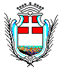 Comune di OristanoPiazza E. d'Arborea, 4409170 OristanoP.IVA n°00052090958Settore Programmazione e Gestione delle RisorseDISCIPLINARE DI GARA COMUNITARIA CON PROCEDURA APERTA, TELEMATICA PER L’AFFIDAMENTO DEI“SERVIZI ASSICURATIVI DEL COMUNE DI ORISTANO”PER IL PERIODO DI TRE ANNIAPPALTO DI SERVIZIO - CPV: 66510000-8  - Codice NUTS ITG28PREMESSEIn esecuzione della propria determinazione a contrarre del Settore Programmazione e Gestione delle Risorse è indetto l’appalto dei Servizi assicurativi del Comune di Oristano per un periodo di anni 3 mediante procedura aperta, sopra soglia comunitaria, in modalità telematica, con il criterio di aggiudicazione dell’offerta al prezzo più basso ex art. 95, comma 4, lettera b) del D. L.gs. 50/2016, ai sensi degli artt. 60 e 95 del D.Lgs. 50/2016 e ss.mm. (nel prosieguo, Codice), come modificato ed integrato dal D.L. n° 76/2020 convertito in L. 120/2020 e ss.mm.ii.Luogo di svolgimento del servizio: Comune di Oristano – codice NUTS ITG28 – Appalto di servizio. CPV: 66510000-8 Si specifica che il luogo di esecuzione della prestazione contrattuale sarà presso le sedi del Comune di Oristano, per quanto attiene alla validità territoriale del contratto (polizza), si rimanda a quanto espressamente previsto nei Capitolati Speciali di polizza e relativi allegati.LOTTI E CIG:Il Responsabile unico del procedimento, ai sensi dell’art. 31 del Codice, è la Dott.ssa Maria Rimedia Chergia, Dirigente del Settore Programmazione e Gestione delle Risorse del Comune di Oristano tel. 0783 / 791222 e-mail: mariella.chergia@comune.oristano.itDOCUMENTAZIONE DI GARA, CHIARIMENTI E COMUNICAZIONIDocumenti di garaLa documentazione di gara comprende:n° 5 Capitolati speciali di Polizza  n° 5  Modelli per offerta economicaBando di gara;Disciplinare di gara e relativi allegati:Allegato  1 - Domanda di ammissione Allegato 2 - Dichiarazione assolvimento imposta di bolloAllegato 3 - Modello Avvalimento concorrenteAllegato 4 - Modello Avvalimento AusiliariaAllegato 5 - DGUE editabileAllegato 6 - Dichiarazioni Integrative al DGUEAllegato 7 - Patto di Integrità del Comune di Oristano;Allegato 8 - Codice di comportamento dei dipendenti Comune di Oristano. Allegato 9 - Modello informativa / consenso privacyAllegato 10 – PTPCT 2021/2023Libro Matricola Statistica sinistriLa documentazione di gara è integralmente pubblicata sulla piattaforma Sardegna CAT gestita dalla direzione generale della centrale regionale di Committenza (CRC - RAS).La stessa documentazione è inoltre  integralmente accessibile e scaricabile con accesso gratuito, illimitato e diretto sul sito internet: www.comune.oristano.it nella sezione Amministrazione Trasparente/bandi di gara e contratti/atti delle amministrazioni aggiudicatrici e degli enti aggiudicatori distintamente per ogni procedura/avvisi e bandi oppure al seguente  link : https://trasparenza.comune.oristano.it/L190/?idSezione=69103&id=&sort=&activePage=&search= Ai sensi dell’articolo 216, comma 11, del D.Lgs. 50/2016, si precisa che le spese di pubblicazione dell’avviso di gara sui quotidiani dovranno essere rimborsate alla stazione appaltante dagli aggiudicatari del servizio. La partecipazione alla gara presuppone, da parte del concorrente, la perfetta conoscenza e l’accettazione della documentazione di gara nonché delle norme di legge e regolamenti in materia.Al fine di una corretta presentazione delle offerte, si invitano le ditte partecipanti a verificare di essere in possesso di tutta la documentazione di gara, a prenderne attenta visione e a utilizzare i facsimili predisposti dalla stazione appaltante.ChiarimentiÉ possibile ottenere chiarimenti sulla presente procedura mediante la proposizione di quesiti scritti, tramite lo spazio della piattaforma telematica dedicato ai “MESSAGGI”. I chiarimenti andranno richiesti almeno 8 giorni prima della scadenza del termine fissato per la presentazione delle offerte.Le richieste di chiarimenti devono essere formulate esclusivamente in lingua italiana. Ai sensi dell’art. 74 comma 4 del Codice, le risposte a tutte le richieste presentate in tempo utile verranno fornite almeno 6 giorni prima della scadenza del termine fissato per la presentazione delle offerte. I quesiti di interesse generale verranno resi pubblici mediante pubblicazione in forma anonima all’interno della gara nella piattaforma Sardegna-Cat. Non sono ammessi chiarimenti telefonici.ComunicazioniAi sensi dell’art. 76, comma 6 del Codice, i concorrenti sono tenuti ad indicare, al momento dell’abilitazione alla gara, l’indirizzo PEC o, solo per i concorrenti aventi sede in altri Stati membri, l’indirizzo di posta elettronica da utilizzare ai fini delle comunicazioni di cui all’art. 76, del Codice.Tutte le comunicazioni ai sensi dell'art.76 del Codice, tra stazione appaltante e operatori economici si intendono validamente ed efficacemente effettuate qualora rese all’interno della piattaforma https://www.sardegnacat.it, e pertanto l’operatore economico è tenuto ad effettuare la registrazione sulla piattaforma CAT o aggiornamento della stessa registrazione con posta elettronica certificata in luogo dell'indirizzo mail.Eventuali modifiche dell’indirizzo PEC/posta elettronica o problemi temporanei nell’utilizzo di tali forme di comunicazione dovranno essere tempestivamente segnalate alla stazione appaltante; diversamente la medesima declina ogni responsabilità per il tardivo o mancato recapito delle comunicazioni.In caso di raggruppamenti temporanei, GEIE, aggregazioni di imprese di rete o consorzi ordinari, anche se non ancora costituiti formalmente, la comunicazione recapitata al mandatario si intende validamente resa a tutti gli operatori economici raggruppati, aggregati o consorziati.In caso di consorzi di cui all’art. 45, comma 2, lett. b e c del Codice, la comunicazione recapitata al consorzio si intende validamente resa a tutte le consorziate.In caso di avvalimento, la comunicazione recapitata all’offerente si intende validamente resa a tutti gli operatori economici ausiliari.OGGETTO, IMPORTO E SUDDIVISIONE IN LOTTIL’appalto ha per oggetto l’affidamento del servizio di copertura assicurativa di vari rischi a favore del Comune di Oristano.L’appalto è suddiviso in 5 (cinque) lotti di seguito indicati:Tabella – Descrizione dell’appaltoLa descrizione del servizio è in ogni caso, per ciascun lotto, più dettagliatamente specificata nei rispettivi Capitolati tecnici di PolizzaL’ammontare complessivo dell’appalto, stimato ai sensi dell’art. 35, comma 14, lettera a) del D.lgs.n. 50/2016 e ss.mm.ii, per la sua intera durata di 3 anni (periodo 30/10/2021-30/10/2024) è pertanto di € 792.750,00 comprensivi di proroga tecnica.L’importo a base di gara è l’importo lordo annuo di ciascun lotto.Il costo della manodopera, calcolato sulla base del vigente CCNL fra le Imprese di Assicurazione ed il personale dipendente ed il CCNL per i Dipendenti delle Compagnie di Assicurazione in gestione libera, e' stimato, tra il 2% ed  il 5,00 % del premio netto complessivo per l'intero  periodo contrattuale. Nel caso di un servizio assicurativo per la copertura del rischio quale quello in gara, siano quantificabili in un valore marginale rispetto al premio c.d. “puro” (che ha natura  esclusivamente finanziaria) e abbiano, anche per tale marginale valore c.d. di “caricamento”, una connotazione qualitativa tale da farli ricadere nella sfera della organizzazione imprenditoriale peculiare del settore assicurativo, nell’ambito del quale il contratto stipulando potrà essere gestito non dal personale dipendente della Compagnia aggiudicatrice, bensì da agenti/rappresentanti della stessa dotati di autonomia organizzativa.Ciascun concorrente potrà formulare offerta per un lotto, per più lotti o per tutti i lotti e risultare aggiudicatario per uno o più lotti.L’aggiudicazione avverrà per singolo lotto. Sono ammesse solo offerte espresse in ribasso sul premio lordo annuo posto a base di gara.Il corrispettivo per la prestazione contrattuale oggetto dell’appalto sarà pari a quanto dichiarato nell’offerta economica aggiudicataria. Tale corrispettivo sarà e dovrà intendersi comprensivo della remunerazione per la prestazione del servizio oggetto dell’appalto, dei servizi connessi allo stesso (ivi compreso il brokeraggio assicurativo) e comunque di ogni altra attività necessaria per l’esatto e completo adempimento del contratto (polizza) secondo quanto specificato nel presente documento e nel Capitolati Speciale di polizza e relativi allegati.N.B. Il Comune di Oristano è assistito dal broker “Brokeritaly consulting srl”La remunerazione del broker è a carico della/e Compagnia/e Assicurativa/e aggiudicataria/e. Tale remunerazione è parte dell’aliquota riconosciuta dalla compagnia e non potrà quindi, in ogni caso, rappresentare un costo per il Comune di Oristano.Si rinvia alla “Clausola broker” contenuta in ciascun Capitolato di polizza.DURATA E OPZIONIDurata La durata dell’appalto (escluse eventuali opzioni) è stabilita in anni tre (3) con decorrenza dalle ore 24:00 del 30/10/2021 e scadenza alle ore 24:00 del 30/10/2024 e comunque dalla data di effettiva consegna del servizio. Opzioni – Proroga tecnicaAi sensi dell’art. 106, comma 11 del Codice, la durata del contratto in corso di esecuzione potrà essere modificata per il tempo strettamente necessario alla conclusione delle procedure necessarie per l’individuazione di un nuovo contraente e comunque per un periodo non superiore a 6 (sei) mesi. In tal caso il contraente è tenuto all’esecuzione delle prestazioni previste nel contratto agli stessi prezzi, patti e condizioni o più favorevoli per la stazione appaltante.SOGGETTI AMMESSI IN FORMA SINGOLA E ASSOCIATA E CONDIZIONI DI PARTECIPAZIONEGli operatori economici, anche stabiliti in altri stati membri, possono partecipare alla presente gara in forma singola o associata, secondo le disposizioni dell’art. 45, comma 1, del Codice, purché in possesso dei requisiti prescritti dai successivi articoli.Ai soggetti costituiti in forma associata si applicano le disposizioni di cui agli artt. 47 e 48 del Codice.È vietato ai concorrenti di partecipare al singolo lotto in più di un raggruppamento temporaneo o consorzio ordinario di concorrenti o aggregazione di operatori aderenti al contratto di rete (nel prosieguo, aggregazione di rete).È vietato al concorrente che partecipa al singolo lotto in raggruppamento o consorzio ordinario di concorrenti, di partecipare anche in forma individuale.È vietato al concorrente che partecipa al singolo lotto in aggregazione di rete, di partecipare anche in forma individuale. Gli operatori economici retisti non partecipanti alla gara possono presentare offerta, per la medesima gara, in forma singola o associata.I consorzi di cui all’art. 45 c. 2, lettere b) e c) del Codice, sono tenuti ad indicare, in sede di offerta, per quali consorziati il consorzio concorre; a questi ultimi è vietato partecipare, in qualsiasi altra forma, al singolo lotto. In caso di violazione, sono esclusi dalla gara sia il consorzio che il consorziato; in caso di inosservanza di tale divieto si applica l’art. 353 del Codice Penale.Le aggregazioni di rete (rete di imprese, rete di professionisti o rete mista) rispettano la disciplina prevista per i raggruppamenti temporanei in quanto compatibile. In particolare:nel caso in cui la rete sia dotata di organo comune con potere di rappresentanza e soggettività giuridica (cd. rete - soggetto), ai sensi dell’art. 3, comma 4-quater, del D.L. 10 febbraio 2009, n. 5, l’aggregazione partecipa a mezzo dell’organo comune, che assumerà il ruolo della mandataria, qualora in possesso dei relativi requisiti. L’organo comune potrà indicare anche solo alcuni operatori economici tra i retisti per la partecipazione alla gara ma dovrà obbligatoriamente far parte di questi;nel caso in cui la rete sia dotata di organo comune con potere di rappresentanza ma priva di soggettività giuridica (cd.rete - contratto), ai sensi dell’art.3, comma 4-ter, del D.L.10 febbraio 2009, n. 5, l’aggregazione partecipa a mezzo dell’organo comune, che assumerà il ruolo della mandataria, qualora in possesso dei requisiti previsti per la mandataria e qualora il contratto di rete rechi mandato allo stesso a presentare domanda di partecipazione o offerta per determinate tipologie di procedure di gara. L’organo comune potrà indicare anche solo alcuni operatori economici tra i retisti per la partecipazione alla gara ma dovrà obbligatoriamente far parte di questi;nel caso in cui la rete sia dotata di organo comune privo di potere di rappresentanza ovvero sia sprovvista di organo comune, oppure se l’organo comune è privo dei requisiti di qualificazione, ai sensi dell’art. 3, comma 4-ter, del D.L. 10 febbraio 2009, n. 5, l’aggregazione partecipa nella forma del raggruppamento costituito o costituendo, con applicazione integrale delle relative regole (cfr. determinazione ANAC n. 3 del 23 aprile 2013).Per tutte le tipologie di rete, la partecipazione congiunta alle gare deve risultare individuata nel contratto di rete come uno degli scopi strategici inclusi nel programma comune, mentre la durata dello stesso dovrà essere commisurata ai tempi di realizzazione della concessione (cfr. determinazione ANAC citata).Il ruolo di mandante/mandataria di un raggruppamento temporaneo può essere assunto anche da un consorzio stabile ovvero da una sub-associazione, nelle forme di un consorzio ordinario costituito oppure di un’aggregazione di rete.A tal fine, se la rete è dotata di organo comune con potere di rappresentanza (con o senza soggettività giuridica), tale organo assumerà la veste di mandataria della sub-associazione; se, invece, la rete è dotata di organo comune privo del potere di rappresentanza o è sprovvista di organo comune, il ruolo di mandataria della sub-associazione è conferito dagli operatori economici retisti partecipanti alla gara, mediante mandato ai sensi dell’art. 48 comma 12 del Codice, dando evidenza della ripartizione delle quote di partecipazione.È ammessa la partecipazione nella forma della coassicurazione ai sensi dell’art. 1911 del Codice Civile. Come stabilito dalla AVCP (ora A.N.AC) con Determinazione n. 2 del 13.03.2013, la volontà di partecipare ricorrendo a contratti di coassicurazione dovrà essere indicata, a pena di esclusione, fin dal momento della presentazione dell’offerta; non sarà possibile modificare la composizione in corso di esecuzione del Contratto, salve le eccezioni ammesse dalla vigente disciplina.Ai sensi dell’art. 186-bis, comma 6 del R.D. 16 marzo 1942, n. 267, l’impresa in concordato preventivo con continuità aziendale può concorrere anche riunita in raggruppamento temporaneo purché non rivesta la qualità di mandataria e sempre che le altre imprese aderenti al raggruppamento temporaneo non siano assoggettate ad una procedura concorsuale.REQUISITI GENERALISono esclusi dalla gara gli operatori economici per i quali sussistono cause di esclusione di cui all’art. 80 del Codice.Sono comunque esclusi gli operatori economici che abbiano affidato servizi in violazione dell’art. 53, comma 16-ter, del D.Lgs.  del 2001 n. 165.La mancata accettazione delle clausole contenute nel Patto di integrità del Comune di Oristano costituisce causa di esclusione dalla gara, ai sensi dell’art. 1, comma 17 della L. 6 novembre 2012, n. 190.La partecipazione alla gara è riservata a pena di esclusione alle Direzioni delle Compagnie Assicurative autorizzate all’Esercizio dell’attività assicurativa sul territorio nazionale, le gestioni in economia (Gerenze) e le Rappresentanze Generali delle Compagnie Estere, essendo preclusa la presentazione dell’Offerta da parte di Agenzia/Intermediari di assicurazione, così come la gestione del 100% del contratto. A pena di esclusione, l’accesso alla piattaforma telematica deve essere effettuato per il tramite di credenziali della Direzione e non per il tramite di Agenzie o altri operatori.A pena di esclusione è fatto divieto di cedere quote del rischio in coassicurazione ad una o più Agenzie della Compagnia in caso di aggiudicazione del servizio in favore della Direzione o Gerenza o Rappresentanza per l’Italia dovrà essere precisato in sede di contratto assicurativo che il rischio è detenuto e gestito al 100% dalla Direzione, Gerenza o Rappresentanza. A pena di esclusione, ai sensi dell’Art 35 del regolamento IVASS n.41 del 02/08/2018 è fatto divieto di partecipazione, ed in caso di aggiudicazione alle Compagnie, di far gestire i contratti assicurativi da parte di soggetti iscritti alla sezione B del RUI presso IVASS, anche in qualità di coverholder e/o Corrispondenti.A pena di esclusione è fatto divieto di partecipazione e gestione del contratto a società in nome e per conto di una Compagnia Assicurativa che presentino una ragione sociale ed una P.IVA diversa da quella della Compagnia.A pena di esclusione è fatto divieto di cedere quote del rischio in coassicurazione ad una o più Agenzie della Compagnia in caso di aggiudicazione del servizio in favore della Direzione o Gerenza o Rappresentanza per l’Italia.Avvalendosi di una piattaforma telematica per espletamento della presente procedura è fatto divieto a pena di esclusione di caricare l’offerta da parte di Agenzie con procura essendo riservata alle Direzioni, Gerenze e Rappresentanze per l’Italia ragion per cui l’accesso dovrà essere effettuato con le credenziali della Compagnia e non dell’Agenzia.I soggetti con sede in stati diversi dall’Italia sono ammessi a partecipare alle condizioni e con le modalità previste agli artt. 23, 24 e 28 del D.lgs. 209/2005, mediante la produzione di documentazione equipollente, secondo le normative vigenti nei rispettivi Paesi, purché sussistano le condizioni richieste dalla vigente normativa per l’esercizio dell’attività assicurativa in regime di libertà di stabilimento o in regime di libera prestazione di servizi nel territorio della Stato italiano ed in possesso dei prescritti requisiti minimi di partecipazione.REQUISITI SPECIALI E MEZZI DI PROVAI concorrenti, a pena di esclusione, devono essere in possesso dei requisiti previsti nei punti seguenti. I documenti richiesti agli operatori economici ai fini della dimostrazione dei requisiti devono essere trasmessi mediante AVCpass in conformità alla delibera ANAC n. 157 del 17 febbraio 2016. Ai sensi dell’art. 59 c. 4 lett. b) del Codice, sono inammissibili le offerte prive della qualificazione richiesta dal presente disciplinare.Ai fini dell’ammissione alla gara, il concorrente dovrà possedere, e successivamente dimostrare, i requisiti prescritti e segnatamente:Requisiti di idoneitàIscrizione nel Registro delle imprese tenuto dalla Camera di Commercio, Industria, Agricoltura, Artigianato, o analogo Albo dello Stato di appartenenza per i partecipanti aventi sede legale in uno Stato dell’Unione Europea, per attività coincidente con quella oggetto del presente appalto.Il concorrente non stabilito in Italia ma in altro Stato Membro o in uno dei paesi di cui all’art. 83 c. 3 del Codice, presenta dichiarazione giurata o secondo le modalità vigenti nello Stato nel quale è stabilito.possesso dell’autorizzazione degli organi competenti all’esercizio delle assicurazioni private, con riferimento al ramo oggetto dell’offerta in base al D.Lgs 209/2005 e ss.mm.ii.; possono partecipare anche concorrenti appartenenti ad altri Stati membri dell’Unione Europea, purché sussistano le condizioni richieste dalla vigente normativa per l’esercizio dell’attività assicurativa in regime di libertà di stabilimento o in regima di libera prestazione di servizi nel territorio dello Stato Italiano, in possesso dei prescritti requisiti minimi di partecipazione.Le imprese residenti in Italia devono possedere l’autorizzazione dell’IVASS (istituto per la Vigilanza sulle Assicurazioni) o altra documentazione analoga rilasciata dal Ministero del Bilancioe della Programmazione Economica (oggi Ministero per lo sviluppo economico) e/o dal CIPE, all’esercizio in Italia dei rami assicurativi oggetto della gara.Le imprese aventi sede legale in uno Stato membro dell’Unione Europea diverso dall’Italia che intendano partecipare:In regime di libertà di stabilimento devono possedere autorizzazione dell’IVASS (istituto per la Vigilanza sulle Assicurazioni) o altra documentazione analoga rilasciata dal Ministero del Bilancio e della Programmazione Economica (oggi Ministero per lo sviluppo economico) e/o dal CIPE, riferita ai rami assicurativi relativi ai lotti cui s’intende partecipare per il tramite della propria sede secondaria in ItaliaIn regime di libera prestazione di servizio devono possedere autorizzazione Ivass o altra documentazione analoga rilasciata dal Ministero del Bilancio e della Programmazione Economica (oggi Ministero per lo sviluppo economico) e/o dal CIPE, riferita ai rami assicurativi relativi ai lotti cui s’intende partecipare per il tramite della propria sede secondaria in Italia e aver comunicato all’Ufficio del Registro di Roma e all’IVASS nomina del proprio rappresentante fiscale o l’autorizzazione rilasciata dal Paese di provenienza.I suddetti requisiti in caso di raggruppamento, di coassicurazione ovvero di consorzio ordinario, non sono frazionabili e devono quindi essere posseduti da ciascuna impresa.Per la comprova dei requisiti di cui ai precedenti punti a) e b) la Stazione Appaltante acquisisce d’Ufficio i documenti in possesso delle pubbliche amministrazioni, previa indicazione, da parte dell’operatore economico, degli elementi indispensabili per il reperimento dei dati richiesti.Requisiti di capacità economica e finanziariaPossesso di un indice di solvibilità pari o superiore a 150.La comprova di tale requisito è fornita mediante comunicazione rilasciata da ente certificatore.Requisiti di capacità TECNICA EPROFESSIONALEaver realizzato, nel triennio 2018/2019/2020, una raccolta premi per Enti Pubblici Italiani, pari almeno ad € 9.000.000,00aver svolto nel triennio 2018/2019/2020, almeno 10 (dieci) servizi assicurativi a favore di Enti pubblici italiani.aver eseguito, nel triennio 2018/2019/2020, almeno 1 (un) contratto assicurativo analogo al lotto per cui si presenta offerta in favore di un’Amministrazione Comunale con numero di abitanti pari o superiore a quelli della Stazione Appaltante (30.000 circa).avere 1 (uno) ufficio sul territorio italiano con almeno 5 dipendenti assunti a tempo indeterminato secondo CCNL in ottemperanza alla normativa italiana, o in alternativa attivarlo entro 30 giorni dall’ aggiudicazione con relativa forza lavoro sul territorio nazionale secondo la normativa di riferimento italiana.La comprova dei requisiti di cui ai punti d) e) ed f) è fornita secondo le disposizioni di cui all’art. 86 e nell’allegato XVII, parte II, del Codice.In caso di servizi prestati a favore di pubbliche amministrazioni o enti pubblici mediante originale o copia conforme dei frontespizi di polizza da cui si evinca il contraente, il premio annuo lordo ed il periodo di durata.Indicazioni per i raggruppamenti temporanei, coassicurazioni, consorzi ordinari, aggregazioni di rete, GEIEGli operatori economici che si presentano in forma associata devono possedere i requisiti di partecipazione nei termini di seguito indicati.Alle aggregazioni di imprese aderenti al contratto di rete, ai consorzi ordinari ed ai GEIE si applica la disciplina prevista per i raggruppamenti temporanei d’imprese, in quanto compatibile. Nei consorzi ordinari la consorziata che assume la quota maggiore di attività esecutive riveste il ruolo di capofila che deve essere assimilata alla mandataria.Nel caso in cui la mandante/mandataria di un RTI sia una sub-associazione, nelle forme di un RTI costituito oppure di un’aggregazione di imprese di rete, i relativi requisiti di partecipazione sono soddisfatti secondo le medesime modalità indicate per i raggruppamenti.Nel caso di raggruppamenti temporanei, di coassicurazioni e di consorzi ordinari di concorrenti, tutti i consorziati ovvero ciascun componente del raggruppamento (raggruppato o raggruppando) o ciascun coassicurato dovrà possedere integralmente tutti i requisiti di ordine generale di cui al punto 6 del presente disciplinare.- l requisiti di idoneità di cui ai punti 7.1 lett. a) e b) devono essere posseduti da:ciascuno dei soggetti raggruppati/raggruppandi, coassicurati, consorziati/consorziandi o GEIEciascuna delle imprese aderenti al contratto di rete indicate come esecutrici e dalla rete medesima nel caso in cui questa abbia soggettività giuridica.- Il requisito di capacità economica - finanziaria di cui al punto 7.2 lett. c) (Indice di solvibilità) deve essere posseduto da tutti.I requisiti di capacità tecnica-professionale di cui al punto 7.2. lett. d) (raccolta premi) ed e) (almeno 10 servizi) devono essere soddisfatti dal raggruppamento temporaneo nel suo complesso, dal consorzio GEIE o dalle imprese aderenti al contratto di rete nel suo complesso, fermo restando il possesso del requisito in misura maggioritaria dall’impresa mandataria/delegataria/capogruppo e da ogni impresa mandante/coassicurata nella misura minima del 25% .Il requisito di capacità tecnica-professionale di cui al punto 7.2. lett. f) deve essere posseduto come segue:- almeno un servizio posseduto dalla mandataria/delegataria/capogruppo.- Il requisito di capacità tecnica-professionale di cui al punto 7.2. lett. g) deve essere posseduto come segue: ciascuno dei soggetti raggruppati/raggruppandi, coassicurati, consorziati/consorziandi o GEIEciascuna delle imprese aderenti al contratto di rete indicate come esecutrici e dalla rete medesima nel caso in cui questa abbia soggettività giuridica.In ogni caso andranno specificate, ai sensi dell’art. 48 c. 4 del Codice, le parti di servizio che saranno eseguite dai singoli operatori.AVVALIMENTOAi sensi dell’art. 89 del Codice, l’operatore economico, singolo o associato, può dimostrare il possesso dei requisiti di carattere economico- finanziario, tecnico-professionale di cui all’art. 83, comma 1, lett. b) e c) del Codice avvalendosi dei requisiti di altri soggetti, anche partecipanti al raggruppamento.Non è consentito l’avvalimento per la dimostrazione dei requisiti generali e di idoneità professionale.L’ausiliaria deve possedere i requisiti previsti dall’art. 80 del Codice e dichiararli in gara mediante presentazione di un proprio DGUE, da compilare nelle parti pertinenti, nonché di una dichiarazione integrativa.Ai sensi dell’art. 89, comma 1, del Codice, il contratto di avvalimento contiene, a pena di nullità, la specificazione dei requisiti forniti e delle risorse messe a disposizione dall’ausiliaria.Il concorrente e l’ausiliaria sono responsabili in solido nei confronti della stazione appaltante in relazione alle prestazioni oggetto del contratto.È ammesso l’avvalimento di più ausiliarie. L’ausiliaria non può avvalersi a sua volta di altro soggetto.Ai sensi dell’art. 89, comma 7 del Codice, a pena di esclusione, non è consentito che l’ausiliaria presti avvalimento per più di un concorrente e che partecipino al singolo lotto sia l’ausiliaria che il concorrente che si avvale dei requisiti.Nel caso di dichiarazioni mendaci si procede all’esclusione del concorrente e all’escussione della garanzia ai sensi dell’art. 89, comma 1, ferma restando l’applicazione dell’art. 80, comma 12 del Codice.Ad eccezione dei casi in cui sussistano dichiarazioni mendaci, qualora per l’ausiliaria sussistano motivi obbligatori di esclusione o laddove essa non soddisfi i pertinenti criteri di selezione, la stazione appaltante impone, ai sensi dell’art. 89, comma 3 del Codice, al concorrente di sostituire l’ausiliaria.In qualunque fase della gara sia necessaria la sostituzione dell’ausiliaria, la commissione comunica l’esigenza al RUP, il quale richiede per iscritto al concorrente la sostituzione dell’ausiliaria, assegnando un termine congruo per l’adempimento decorrente dal ricevimento della richiesta. Il concorrente, entro tale termine, deve produrre i documenti e le dichiarazioni dell’ausiliaria subentrante. In caso di inutile decorso del termine, ovvero in caso di mancata richiesta di proroga del medesimo, la stazione appaltante procede all’esclusione del concorrente dalla procedura.È sanabile, mediante soccorso istruttorio, la mancata produzione delle dichiarazioni dell’ausiliaria o del contratto di avvalimento, a condizione che i citati elementi siano preesistenti e comprovabili con documenti di data certa, anteriore al termine di presentazione dell’offerta.Non è sanabile, e quindi causa di esclusione dalla gara, la mancata indicazione dei requisiti e delle risorse messi a disposizione dall’ausiliaria in quanto causa di nullità del contratto di avvalimento.SUBAPPALTOTenuto conto della particolare tipologia di affidamento non è consentito il subappalto.GARANZIA PROVVISORIAAi sensi dell’art. 93 del Codice, l’offerta è corredata:da una garanzia provvisoria costituita da fideiussione bancaria o assicurativa per un importo pari al 2% dell’importo lordo stimato per l’intero periodo (triennale), salvo quanto previsto dall’art. 93 c. 7 del Codice. L’importo della garanzia per ciascun lotto dovrà pertanto essere pari a:da una dichiarazione d’impegno da parte di in istituto bancario o assicurativo o altro soggetto di cui all’art. 93 c. 3 del Codice, anche diverso da quello che ha rilasciato la garanzia provvisoria a rilasciare la garanzia fideiussoria definitiva, di cui agli articoli 103 qualora l'offerente risultasse affidatario, salvo che si tratti di microimprese, piccole e medie imprese e raggruppamenti temporanei o consorzi ordinari costituiti esclusivamente da microimprese, piccole e medie imprese.N.B. La garanzia deve aver come beneficiario Il Comune di Oristano ed avere la seguente causale: “Garanzia provvisoria per affidamento servizi assicurativi comunali Oristano – CIG di riferimento lotto”.Ai sensi dell’art. 93, comma 6 del Codice, la garanzia provvisoria copre la mancata sottoscrizione del contratto, dopo l’aggiudicazione, dovuta ad ogni fatto riconducibile all’affidatario o all’adozione di informazione antimafia interdittiva emessa ai sensi degli articoli 84 e 91 del D. Lgs. 6 settembre 2011, n. 159. Sono fatti riconducibili all’affidatario, tra l’altro, la mancata prova del possesso dei requisiti generali e speciali nonché la mancata produzione della documentazione richiesta e necessaria per la stipula del contratto. L’eventuale esclusione dalla gara prima dell’aggiudicazione, al di fuori dei casi di cui all’art. 89 comma 1 del Codice, non comporterà l’escussione della garanzia provvisoria.La garanzia provvisoria copre, ai sensi dell’art. 89, comma 1 del Codice, anche le dichiarazioni mendaci rese nell’ambito dell’avvalimento.La garanzia provvisoria è costituita, da fideiussione bancaria o assicurativa rilasciata da imprese bancarie che rispondano ai requisiti di cui all’art. 93, comma 3 del Codice. In ogni caso, la garanzia fideiussoria è conforme, ai sensi dell’art. 103, comma 9 del Codice agli schemi tipo di cui al D.M. 19 gennaio 2018 , n.31.Gli operatori economici, prima di procedere alla sottoscrizione, sono tenuti a verificare che il soggetto garante sia in possesso dell’autorizzazione al rilascio di garanzie mediante accesso ai seguenti siti internet:http://www.bancaditalia.it/compiti/vigilanza/intermediari/index.htmlhttp://www.bancaditalia.it/compiti/vigilanza/avvisi-pub/garanzie-finanziarie/http://www.bancaditalia.it/compiti/vigilanza/avvisi-pub/soggetti-non-legittimati/Intermediari_non_abilitati.pdfhttp://www.ivass.it/ivass/imprese_jsp/HomePage.jspLa garanzia fideiussoria, questa dovrà:contenere espressa menzione dell’oggetto e del soggetto garantito;essere intestata a tutti gli operatori economici del costituito/costituendo raggruppamento temporaneo/consorzio ordinario o del GEIE o dell’aggregazione di rete, ovvero al solo consorzio, in caso di consorzi stabili;essere conforme allo schema tipo approvato con D.M. n. 31 del 19 gennaio 2018 (GU n. 83 del 10 aprile 2018) contenente il “Regolamento con cui si adottano gli schemi di contratti tipo per le garanzie fideiussorie previste dagli artt. 103 comma 9 e 104 comma 9 del d.lgs. 18 aprile 2016 n. 50”.avere validità per 180 giorni dal termine ultimo per la presentazione dell’offerta;prevedere espressamente:la rinuncia al beneficio della preventiva escussione del debitore principale di cui all’art. 1944 del codice civile, volendo ed intendendo restare obbligata in solido con il debitore;la rinuncia ad eccepire la decorrenza dei termini di cui all’art. 1957 secondo comma del codice civile;la loro operatività entro quindici giorni a semplice richiesta scritta della stazione appaltante;contenere l’impegno a rilasciare la garanzia definitiva, ove rilasciata dal medesimo garante.La garanzia fideiussoria e la dichiarazione di impegno devono essere sottoscritte da un soggetto in possesso dei poteri necessari per impegnare il garante ed essere prodotte in una delle seguenti forme:in originale o in copia autentica ai sensi dell’art. 18 del D.P.R. 28 dicembre 2000, n.445;documento informatico, ai sensi dell’art. 1, lett. p) del D.lgs. 7 marzo 2005 n. 82  sottoscritto con firma digitale dal soggetto in possesso dei poteri necessari per impegnare il garante;copia informatica di documento analogico (scansione di documento cartaceo) secondo le modalità previste dall’art.22,commi 1 e 2, del D.lgs.82/2005. In tali ultimi casi la conformità del documento all’originale dovrà esser attestata dal pubblico ufficiale mediante apposizione di firma digitale (art. 22, comma 1, del d.lgs. 82/2005) ovvero da apposita dichiarazione di autenticità sottoscritta con firma digitale dal notaio o dal pubblico ufficiale (art. 22, comma 2 del d.lgs. 82/2005).In caso di richiesta di estensione della durata e validità dell’offerta e della garanzia fideiussoria, il concorrente potrà produrre una nuova garanzia provvisoria di altro garante, in sostituzione della precedente, a condizione che abbia espressa decorrenza dalla data di presentazione dell’offerta.L’importo della garanzia e del suo eventuale rinnovo è ridotto secondo le misure e le modalità di cui all’art. 93, comma 7 del Codice.Per fruire di dette riduzioni il concorrente segnala e documenta nell’offerta il possesso dei relativi requisiti fornendo copia dei certificati posseduti.In caso di partecipazione in forma associata, la riduzione del 50% per il possesso della certificazione del sistema di qualità di cui all’articolo 93, comma 7, si ottiene solo se la predetta certificazione sia posseduta da:tutti gli operatori economici del raggruppamento/consorzio ordinario o del GEIE, ovvero dell’aggregazione direte;consorzio stabile e/o consorziate.Le altre riduzioni previste dall’art. 93, comma 7, del Codice si ottengono nel caso di possesso da parte di una sola associata oppure da parte del consorzio stabile e/o delle consorziate.È sanabile, mediante soccorso istruttorio, la mancata presentazione della garanzia provvisoria e/o dell’impegno a rilasciare garanzia fideiussoria definitiva solo a condizione che siano stati già costituiti prima della scadenza del termine di presentazione dell’offerta. È onere dell’operatore economico dimostrare che tali documenti siano costituiti in data non successiva al termine di scadenza della presentazione delle offerte. Ai sensi dell’art. 20 del d.lgs. 82/2005, la data e l’ora di formazione del documento informatico sono opponibili ai terzi se apposte in conformità alle regole tecniche sulla validazione (es.: marcatura temporale).È sanabile, altresì, la presentazione di una garanzia di valore inferiore o priva di una o più caratteristiche tra quelle sopra indicate (intestazione solo ad alcuni partecipanti al raggruppamento, carenza delle clausole obbligatorie, etc.).Non è sanabile - e quindi è causa di esclusione - la sottoscrizione della garanzia provvisoria da parte di un soggetto non legittimato a rilasciare la garanzia o non autorizzato ad impegnare il garante.SOPRALLUOGOIl sopralluogo non è previsto per questa procedura di gara.CONTRIBUTO A FAVORE DELL’ANACI concorrenti effettuano, a pena di esclusione, il pagamento del contributo previsto dalla legge in favore dell’Autorità Nazionale Anticorruzione per un importo pari a:€ 70,00 per la partecipazione al Lotto 1 “Responsabilità Civile verso Terzi” 877986911B€ 20,00 per la partecipazione al Lotto 2 “ALL RISKS” Patrimonio 8779901B80con le modalità di cui alla delibera ANAC n. 1121 del 29 dicembre 2020 pubblicata sul sito dell’ANAC nella sezione “contributi in sede di gara” e allegano la ricevuta ai documenti di gara.In caso di mancata presentazione della ricevuta la stazione appaltante accerta il pagamento mediante consultazione del sistema AVCpass.Qualora il pagamento non risulti registrato nel sistema, la mancata presentazione della ricevuta potrà essere sanata ai sensi dell’art. 83, comma 9 del Codice, a condizione che il pagamento sia stato già effettuato prima della scadenza del termine di presentazione dell’offerta.In caso di mancata dimostrazione dell’avvenuto pagamento, la stazione appaltante esclude il concorrente dalla procedura di gara, ai sensi dell’art. 1, comma 67 della l. 266/2005. MODALITÀ	DI	PRESENTAZIONE	DELL’OFFERTA	E	SOTTOSCRIZIONE	DEI DOCUMENTI DIGARALa documentazione di gara, a pena di esclusione, dovrà essere presentata utilizzando le funzionalità della piattaforma telematica di negoziazione e-procurament “SARDEGNA-CAT” e non oltre le ore 12,00 del giorno 22.08.2021.Oltre il termine perentorio sopraindicato non sarà riconosciuta valida alcuna offerta o documentazione anche se sostitutiva od aggiuntiva/integrativa di offerta o documentazione inviata precedentemente.Il concorrente, con le modalità specificate nel disciplinare telematico, dovrà predisporre e caricare: “A -  Documentazione amministrativa” “B -  Offerta economica”.Per i concorrenti aventi sede legale in Italia o in uno dei Paesi dell’Unione europea, le dichiarazioni sostitutive si redigono ai sensi degli articoli 46 e 47 del d.p.r. 445/2000; per i concorrenti non aventi sede legale in uno dei Paesi dell’Unione europea, le dichiarazioni sostitutive sono rese mediante documentazione idonea equivalente secondo la legislazione dello Stato di appartenenza.Tutte le dichiarazioni sostitutive rese ai sensi degli artt. 46 e 47 del d.p.r. 445/2000, ivi compreso il DGUE, la domanda di partecipazione, l’offerta tecnica e l’offerta economica devono essere sottoscritte digitalmente dal rappresentante legale del concorrente o da un procuratore.Le dichiarazioni (domanda di partecipazione e dichiarazioni integrative e DGUE) dovranno essere redatte sui modelli predisposti e messi a disposizione all’indirizzo internet http://www.comune.oristano.it e sulla piattaforma telematica di negoziazione SARDEGNACAT.Il dichiarante allega copia scansionata di un documento di riconoscimento, in corso di validità (per ciascun dichiarante è sufficiente una sola copia del documento di riconoscimento anche in presenza di più dichiarazioni su più fogli distinti).In caso di concorrenti non stabiliti in Italia, la documentazione dovrà essere prodotta in modalità idonea equivalente secondo la legislazione dello Stato di appartenenza; si applicano gli articoli 83, comma 3, 86 e 90 del Codice.Tutta la documentazione da produrre deve essere in lingua italiana o, se redatta in lingua straniera, deve essere corredata da traduzione giurata in lingua italiana. In caso di contrasto tra testo in lingua straniera e testo in lingua italiana prevarrà la versione in lingua italiana, essendo a rischio del concorrente assicurare la fedeltà della traduzione.In caso di mancanza, incompletezza o irregolarità della traduzione dei documenti contenuti nella “documentazione amministrativa”, si applica l’art. 83, comma 9 del Codice (Soccorso Istruttorio)L’offerta vincolerà il concorrente ai sensi dell’art. 32, comma 4 del Codice per 180 giorni dalla scadenza del termine indicato per la presentazione dell’offerta.Nel caso in cui alla data di scadenza della validità delle offerte le operazioni di gara siano ancora in corso, la stazione appaltante potrà richiedere agli offerenti, ai sensi dell’art. 32, comma 4 del Codice, di confermare la validità dell’offerta sino alla data che sarà indicata e di produrre un apposito documento attestante la validità della garanzia prestata in sede di gara fino alla medesima data.Il mancato riscontro alla richiesta della stazione appaltante sarà considerato come rinuncia del concorrente alla partecipazione alla gara.SOCCORSO ISTRUTTORIOLe carenze di qualsiasi elemento formale della domanda, e in particolare, la mancanza, l’incompletezza e ogni altra irregolarità essenziale degli elementi e del DGUE, con esclusione di quelle afferenti all’offerta economica, possono essere sanate attraverso la procedura di soccorso istruttorio di cui all’art. 83, comma 9 del Codice.L’irregolarità essenziale è sanabile laddove non si accompagni ad una carenza sostanziale del requisito alla cui dimostrazione la documentazione omessa o irregolarmente prodotta era finalizzata. La successiva correzione o integrazione documentale è ammessa laddove consenta di attestare l’esistenza di circostanze preesistenti, vale a dire requisiti previsti per la partecipazione e documenti/elementi a corredo dell’offerta. Nello specifico valgono le seguenti regole:il mancato possesso dei prescritti requisiti di partecipazione non è sanabile mediante soccorso istruttorio ed è causa di esclusione dalla procedura di gara;l’omessa o incompleta nonché irregolare presentazione delle dichiarazioni sul possesso dei requisiti di partecipazione e ogni altra mancanza, incompletezza o irregolarità del DGUE e della domanda, ivi compreso il difetto di sottoscrizione, sono sanabili, ad eccezione delle false dichiarazioni;la mancata produzione della dichiarazione di avvalimento o del contratto di avvalimento, può essere oggetto di soccorso istruttorio solo se i citati elementi erano preesistenti e comprovabili con documenti di data certa anteriore al termine di presentazione dell’offerta;la mancata presentazione di elementi a corredo dell’offerta (es. garanzia provvisoria e impegno del fideiussore) ovvero di condizioni di partecipazione gara (es. mandato collettivo speciale o impegno a conferire mandato collettivo), entrambi aventi rilevanza in fase di gara, sono sanabili, solo se preesistenti e comprovabili con documenti di data certa, anteriore al termine di presentazione dell’offerta;la mancata presentazione di dichiarazioni e/o elementi a corredo dell’offerta, che hanno rilevanza in fase esecutiva (es. dichiarazione delle parti del servizio ai sensi dell’art. 48, comma 4 del Codice) sono sanabili.Ai fini della sanatoria la stazione appaltante assegna al concorrente un congruo termine - non superiore a dieci giorni - perché siano rese, integrate o regolarizzate le dichiarazioni necessarie, indicando il contenuto e i soggetti che le devono rendere.Ove il concorrente produca dichiarazioni o documenti non perfettamente coerenti con la richiesta, la stazione appaltante può chiedere ulteriori precisazioni o chiarimenti, fissando un termine perentorio a pena di esclusione.In caso di inutile decorso del termine, la stazione appaltante procede all’esclusione del concorrente dalla procedura.Al di fuori delle ipotesi di cui all’articolo 83, comma 9, del Codice è facoltà della stazione appaltante invitare, se necessario, i concorrenti a fornire chiarimenti in ordine al contenuto dei certificati, documenti e dichiarazioni presentati.DOCUMENTAZIONE AMMINISTRATIVAEntro il termine perentorio di presentazione dell’offerta, il concorrente dovrà depositare a sistema la documentazione amministrativa. La documentazione amministrativa è costituita da: domanda di ammissione, DGUE e documentazione a corredo, in relazione alle diverse forme di partecipazione, come di seguito indicato:Domanda di partecipazioneLa domanda di partecipazione è redatta in bollo, preferibilmente secondo il modello di cui all’allegato n. 1 al presente disciplinare. Il pagamento del bollo è assolto con versamento attraverso Modello F24 da caricare a sistema tra la documentazione a corredo,oppuremediante “Dichiarazione di assolvimento dell’imposta di bollo” (All.2) qualora si provveda con delle “marche”. Tale dichiarazione è reperibile negli atti di gara, da caricare a sistema tra la documentazione a corredo.Il concorrente indica la forma singola o associata con la quale partecipa alla gara (impresa singola, raggruppamento temporaneo, coassicurazione, consorzio stabile, aggregazione di rete, GEIE).In caso di partecipazione in raggruppamento temporaneo, coassicurazione o consorzio ordinario, aggregazione di rete, GEIE, il concorrente fornisce i dati identificativi (ragione sociale, codice fiscale, sede) e il ruolo di ciascun operatore economico (mandataria/mandante, delegataria/coassicurate, capofila/consorziata).Nel caso di consorzio stabile, il consorzio indica il consorziato per il quale concorre alla gara; diversamente si intende che lo stesso partecipa in nome e per conto proprio.La domanda di partecipazione è sottoscritta digitalmente:nel caso di raggruppamento temporaneo o consorzio ordinario costituito, dal legale rappresentante della mandataria/capofila.nel caso di raggruppamento temporaneo o consorzio ordinario non ancora costituiti, dal legale rappresentante di ciascuno dei soggetti che costituiranno il raggruppamento o consorzio;nel caso di aggregazioni di rete si fa riferimento alla disciplina prevista per i raggruppamenti temporanei, in quanto compatibile. In particolare:se la rete è dotata di un organo comune con potere di rappresentanza e con soggettività giuridica (cd. rete - soggetto), dal legale rappresentante dell’organo comune;se la rete è dotata di un organo comune con potere di rappresentanza ma è priva di soggettività giuridica (cd. rete - contratto), dal legale rappresentante dell’organo comune nonché dal legale rappresentante di ciascuno degli operatori economici dell’aggregazione di rete;se la rete è dotata di un organo comune privo del potere di rappresentanza o se è sprovvista di organo comune, oppure se l’organo comune è privo dei requisiti di qualificazione richiesti per assumere la veste di mandataria, dal legale rappresentante  dell’operatore economico  retista che riveste la qualifica di mandataria, ovvero, in caso di partecipazione nelle forme del raggruppamento da costituirsi, dal legale rappresentante di ciascuno degli operatori economici dell’aggregazione direte.Nel caso di consorzio stabile di cui all’art.45, comma 2, lettere b) e c) del Codice la domanda è sottoscritta digitalmente dal consorzio medesimo.Il concorrente allega:copia scansionata di un documento d’identità del sottoscrittore, in corso di validità;copia scansionata dell’originale della procura oppure nel solo caso in cui dalla visura camerale del concorrente risulti l’indicazione espressa dei poteri rappresentativi conferiti con la procura, la dichiarazione sostitutiva resa dal procuratore attestante la sussistenza dei poteri rappresentativi risultanti dalla visura”.Documento di Gara Unico Europeo(DGUE).Il concorrente compila il DGUE di cui allo schema allegato al D.M. del Ministero delle Infrastrutture e Trasporti del 18 luglio 2016 reperibile, in formato elettronico editabile, sul sito istituzionale del Comune di Oristano e sulla piattaforma telematica di negoziazione “Sardegna-Cat” tra gli atti di gara secondo quanto di seguito indicato:Parte II – Informazioni sull’operatore economicoIl concorrente rende tutte le informazioni richieste mediante la compilazione delle parti pertinenti.In caso di ricorso all’avvalimento si richiede la compilazione della sezione CIl concorrente indica la denominazione dell’operatore economico ausiliario e i requisiti oggetto di avvalimento.Il concorrente, per ciascuna ausiliaria, allega:DGUE in formato elettronico, a firma dell’ausiliaria, contenente le informazioni di cui alla parte II, sezioni A e B, alla parte III, alla parte IV, in relazione ai requisiti oggetto di avvalimento, e alla parte VI;dichiarazione integrativa a firma dell’ausiliaria;dichiarazione sostitutiva di cui all’art. 89, comma 1 del Codice, sottoscritta dall’ausiliaria, con la quale quest’ultima si obbliga, verso il concorrente e verso la stazione appaltante, a mettere a disposizione, per tutta la durata della concessione, le risorse necessarie di cui è carente il concorrente;copia scansionata del contratto di avvalimento, in virtù del quale l’ausiliaria si obbliga, nei confronti del concorrente, a fornire i requisiti e a mettere a disposizione le risorse necessarie, che devono essere dettagliatamente descritte, per tutta la durata della concessione. A tal fine il contratto di avvalimento contiene, a pena di nullità, ai sensi dell’art.89 comma 1 del Codice, la specificazione dei requisiti forniti e delle risorse messe a disposizione dall’ausiliaria; nel caso di messa a disposizione di titoli di studio e professionali ed esperienze professionali pertinenti, deve essere indicato l’operatore economico che esegue direttamente il servizio per cui tali capacità sono richieste;PASSOE dell’ausiliaria;Parte III – Motivi di esclusioneIl concorrente dichiara di non trovarsi nelle condizioni previste dal punto 6 del presente disciplinare (Sez. A-B-C-D).Parte IV – Criteri di selezioneIl concorrente dichiara di possedere tutti i requisiti richiesti dai criteri di selezione barrando direttamente la sezione «α» ovvero compilando quanto segue:la sezione A per dichiarare il possesso dei requisiti relativi all’idoneità professionale di cui par. 7.1 del presente disciplinare;la sezione B per dichiarare il possesso del requisito relativo alla capacità economico- finanziaria di cui al par. 7.2 del presente disciplinare;la sezione C per dichiarare il possesso del requisito relativo alla capacità professionale e tecnica di cui al par. 7.3 del presente disciplinare;Parte VI – Dichiarazioni finaliIl concorrente rende tutte le informazioni richieste mediante la compilazione delle parti pertinenti.Il DGUE è sottoscritto con firma digitale, dal legale rappresentante dell’operatore economico concorrente; nel caso di raggruppamenti temporanei, consorzi ordinari, GEIE, da ciascuno degli operatori economici che partecipano alla procedura in forma congiunta.15.3 ULTERIORE DOCUMENTAZIONE A CORREDOIl concorrente allega a corredo della domanda di partecipazione e del DGUE:Dichiarazioni integrative al DGUE (All.6)(Eventuale) Modello avvalimento concorrente (All.3)(Eventuale) Modello avvalimento ausiliaria (All.4)Scansione del PASSOE di cui all’art. 2, comma 3 lett. b) della delibera ANAC n. 157/2016, relativo al concorrente; in aggiunta, nel caso in cui il concorrente ricorra all’avvalimento ai sensi dell’art. 89 del Codice, anche il PASSOE relativo all’ausiliaria;Ricevuta di pagamento contributo  a favore dell’ANAC come riportato da art.12Scansione della ricevuta del modello F24 attestante il versamento di € 16 per bollo  sull’istanza di partecipazione alla gara. Il Modello F24 andrà compilato con i seguenti dati:Descrizione causale:“	”, indicare nella descrizione causale l’oggetto dei lotti per cui si concorre; oppure“Dichiarazione di assolvimento dell’imposta di bollo” qualora si provveda con delle “marche”.Tale dichiarazione è reperibile negli atti di gara.Documento attestante la garanzia provvisoria con tutte le caratteristiche indicate al precedente punto 10 del presente disciplinare di gara e corredato di copia delle eventuali certificazioni giustificanti le riduzioni di cui all’art. 93 c. 7 del Codice.copia del “Patto di integrità” del Comune di Oristano (All. 7), timbrata e sottoscritta dal legale rappresentante del concorrente (o dei concorrenti in caso di raggruppamento non ancora costituito) in segno di accettazione integrale, espressa ed incondizionata delle prescrizioni in esso contenute.Copia del “Codice di comportamento dei dipendenti comunali” (All. 8), sottoscritta dal concorrente (o dai concorrenti in caso di raggruppamento non ancora costituito) in segno di accettazione integrale, espressa ed incondizionata delle prescrizioni in esso contenute.Informativa privacy (All. 9) sottoscritta da tutti gli operatori economici concorrenti per presa visione e accettazione.PTPCT 2021/2023 del Comune di Oristano (All.10) sottoscritta dal concorrente (o dai concorrenti in caso di raggruppamento non ancora costituito) in segno di accettazione integrale, espressa ed incondizionata delle prescrizioni in esso contenute.15.3 DOCUMENTAZIONE E DICHIARAZIONI ULTERIORI PER I SOGGETTI ASSOCIATILe dichiarazioni di cui al presente paragrafo (da rendersi a mezzo dell'allegato 1 domanda di partecipazione e dichiarazioni) sono sottoscritte secondo le modalità di cui al punto 15.1.Per i raggruppamenti temporanei già costituiticopia autentica del mandato collettivo irrevocabile con rappresentanza conferito alla mandataria per atto pubblico o scrittura privata autenticata.- dichiarazione in cui si indica, ai sensi dell’art. 48, co 4 del Codice, le parti del servizio, ovvero la percentuale in caso di servizi indivisibili, che saranno eseguite dai singoli operatori economici riuniti o consorziati;Per i consorzi ordinari o GEIE già costituitiatto costitutivo e statuto del consorzio o GEIE, in copia autentica, con indicazione del soggetto designato quale capofila.dichiarazione in cui si indica, ai sensi dell’art. 48, co 4 del Codice, le parti del servizio ovvero la percentuale in caso di servizio indivisibili, che saranno eseguite dai singoli operatori economici consorziati.Per i raggruppamenti temporanei o consorzi ordinari o GEIE non ancora costituitidichiarazione attestante:l’operatore economico al quale, in caso di aggiudicazione, sarà conferito mandato speciale con rappresentanza o funzioni di capogruppo;l’impegno, in caso di aggiudicazione, ad uniformarsi alla disciplina vigente con riguardo ai raggruppamenti temporanei o consorzi o GEIE ai sensi dell’art. 48 comma 8 del Codice conferendo mandato collettivo speciale con rappresentanza al componente qualificato come mandatario che stipulerà il contratto in nome e per conto delle mandanti/consorziate;  ai sensi dell’art. 48, co 4 del Codice, le parti del servizio che saranno eseguite dai singoli operatori economici riuniti o consorziati;Per le aggregazioni di rete     rete dotata di organo comune con potere di rappresentanza e soggettività giuridica:copia autentica o copia conforme del contratto di rete, redatto per atto pubblico o scrittura privata autenticata, ovvero per atto firmato digitalmente a norma dell’art. 25 del d.lgs. 82/2005, con indicazione dell’organo comune che agisce in rappresentanza della rete;dichiarazione, sottoscritta dal legale rappresentante dell’organo comune, che indichi per quali operatori economici la rete concorre;-dichiarazione che indichi le parti del servizio, ovvero la percentuale in caso di servizi indivisibili, che saranno eseguite dai singoli operatori economici aggregati.rete dotata di organo comune con potere di rappresentanza ma priva di soggettività giuridica:copia autentica del contratto di rete, redatto per atto pubblico o scrittura privata autenticata, ovvero per atto firmato digitalmente a norma dell’art. 25 del d.lgs. 82/2005, recante il mandato collettivo irrevocabile con rappresentanza conferito alla mandataria; qualora il contratto di rete sia stato redatto con mera firma digitale non autenticata ai sensi dell’art. 24 del d.lgs. 82/2005, il mandato nel contratto di rete non può ritenersi sufficiente e sarà obbligatorio conferire un nuovomandato nella forma della scrittura privata autenticata, anche ai sensi dell’art. 25 del d.lgs. 82/2005;dichiarazione che indichi le parti del servizio ovvero la percentuale in caso di servizio indivisibili, che saranno eseguite dai singoli operatori economici aggregati.rete dotata di organo comune privo di potere di rappresentanza ovvero sprovvista di organo comune, oppure se l’organo comune è privo dei requisiti di qualificazione (in tali casi partecipa nelle forme del raggruppamento costituito o costituendo):in caso di raggruppamento temporaneo costituito: copia autentica del contratto di rete, redatto per atto pubblico o scrittura privata autenticata ovvero per atto firmato digitalmente a norma dell’art. 25 del d.lgs. 82/2005 con allegato il mandato collettivo irrevocabile con rappresentanza conferito alla mandataria, recante l’indicazione del soggetto designato quale mandatario e delle parti del servizio, ovvero della percentuale in caso di servizio/forniture indivisibili, che saranno eseguite dai singoli operatori economici aggregati;in caso di raggruppamento temporaneo costituendo: copia autentica del contratto di rete, redatto per atto pubblico o scrittura privata autenticata, ovvero per atto firmato digitalmente a norma dell’art. 25 del d.lgs. 82/2005, con allegate le dichiarazioni, rese da ciascun concorrente aderente al contratto di rete, attestanti:a quale concorrente, in caso di aggiudicazione, sarà conferito mandato speciale con rappresentanza o funzioni di capogruppo;l’impegno, in caso di aggiudicazione, ad uniformarsi alla disciplina vigente in materia di raggruppamenti temporanei;le parti del servizio, ovvero la percentuale in caso di servizio/forniture indivisibili, che saranno eseguite dai singoli operatori economici aggregati in rete.Nei casi di cui ai punti a e b, qualora il contratto di rete sia stato redatto con mera firma digitale non autenticata ai sensi dell’art. 24 del d.lgs. 82/2005, il mandato dovrà avere la forma dell’atto pubblico o della scrittura privata autenticata, anche ai sensi dell’art. 25 del d.lgs. 82/2005.Il mandato collettivo irrevocabile con rappresentanza potrà essere conferito alla mandataria con scrittura privata.Le dichiarazioni di cui al presente paragrafo potranno essere rese o sotto forma di allegati alla domanda di partecipazione ovvero quali sezioni interne alla domanda medesima.16. OFFERTA ECONOMICAEntro il medesimo termine, il concorrente dovrà inserire in piattaforma la propria offerta economica.Per ciascun lotto è prevista una “Scheda di Offerta Economica” allegata al relativo Capitolato speciale di Polizza.L’offerta economica dovrà essere predisposta in conformità alle suddette schede “Offerta Economica” rese disponibili all’interno della piattaforma telematica di negoziazione e nel sito istituzionale del Comune di Oristano nello spazio dedicato alla gara in oggetto.Dovrà essere prodotta e ALLEGATA  una scheda di offerta economica per ciascun lotto per il quale si intende partecipare.L’offerta economica, in ogni caso, per ciascun lotto deve contenere l’importo del premio assicurativo annuo lordo offerto in ribasso rispetto all’importo a base di gara e quant’altro richiesto nel modello a pena di esclusione E TALE IMPORTO DEVE ESSERE CARICATO A SISTEMA CON ALLEGATA LA SCHEDA OFFERTA ECONOMICA CONTENENTE GLI ALTRI DATI RICHIESTI.Sono inammissibili le offerte economiche che superino l’importo a base d’asta.L’offerta economica dovrà essere sottoscritta, con firma digitale, dal legale rappresentante dell’operatore economico concorrente; nel caso di raggruppamenti temporanei, non ancora costituiti, l’offerta dovrà essere sottoscritta con le modalità indicate per la sottoscrizione della domanda di cui al punto 15.1.17.  CRITERIO DI AGGIUDICAZIONEL’appalto è aggiudicato in base al criterio del minor prezzo, ai sensi dell’art. 95, comma 4 del Codice.I premi annuali indicati per ciascun lotto costituiscono basi di gara con obbligo di ribasso.Disposizioni comuni offerta economicaSi precisa che gli importi di premio (espressi in Euro) all’interno della scheda di offerta economica dovranno riportare un numero di decimali non superiori a due (2) senza arrotondamento in osservanza di quanto previsto dal sistema monetario vigente.In caso di discordanza tra il premio offerto indicato in cifre e quello indicato in lettere, sarà ritenuta valida l’offerta più vantaggiosa per la Stazione Appaltante, in applicazione del disposto dell’art.72 R.D. 23 maggio 1924 n.827.Qualora la scheda di offerta economica preveda la indicazione anche degli importi di premio per singole partite / categorie / gruppi di rischio, in caso di discordanza tra la somma degli importi parziali e il totale offerto verrà preso in considerazione il totale offerto e gli importi parziali verranno ridefiniti proporzionalmente.La Stazione appaltante:si riserva la facoltà, prevista dall’art. 95 comma 12 del D.Lgs. n. 50/2016, di non procedere all’aggiudicazione del lotto, se nessuna offerta risulti conveniente o idonea in relazione all’oggetto del contratto;si riserva altresì la facoltà di decidere di non procedere all’aggiudicazione del lotto sebbene sia stato individuato il soggetto aggiudicatario. Il concorrente provvisoriamente aggiudicatario non avrà nulla a pretendere per la mancata aggiudicazione;si riserva la facoltà di procedere con l’aggiudicazione anche in presenza di una sola offerta valida. In caso di offerte identiche e accettabili si procederà ai sensi dell’art. 77 del R.D. n.827/24.La Società aggiudicataria non avrà diritto ad alcun aumento del premio lordo offerto per tutta la durata del contratto, a meno che la copertura assicurativa oggetto del presente appalto non subisca variazioni modificazioni di garanzia richieste dal Contraente nel corso della durata del contratto, ferme le eventuali regolazioni annuali del premio se contrattualmente previste.Divieto di partecipazione parzialeL’offerta relativa a ciascun lotto dovrà essere presentata per tutti i rischi o polizze incluse nel lotto. L’impresa partecipante singolarmente o le imprese partecipanti congiuntamente devono, a pena di esclusione, fornire offerta per la copertura dei rischi oggetto del/i lotto/i per cui concorrono in misura pari al 100%.SVOLGIMENTO OPERAZIONI DI GARA:  VERIFICA	DOCUMENTAZIONE      AMMINISTRATIVALa prima seduta pubblica avrà luogo il giorno 24.08.2021 alle ore 09:30 presso la sede del Comune di Oristano.Stante l’emergenza sanitaria in atto e visti i vigenti provvedimenti normativi adottati per limitare la diffusione del virus Covid-19, gli operatori economici non potranno presenziare fisicamente alle sedute di gara pubbliche ma la pubblicità, regolarità, trasparenza ed integrità delle stesse sarà garantita dall’utilizzo della piattaforma telematica di negoziazione “Sardegnacat” all’interno della quale vengono tracciate tutte le operazioni compiute da Seggio e /o Commissione di gara; gli operatori economici verranno edotti ed aggiornati sullo svolgimento ed andamento della procedura tramite la suddetta piattaforma. La suddetta prima seduta pubblica, se necessario, sarà aggiornata ad altra ora o a giorni successivi, nel luogo, nella data e negli orari che saranno comunicati a mezzo avviso pubblicato nel sito istituzionale del Comune di Oristano sezione “Amministrazione trasparente” tra gli atti di gara, almeno due giorni prima della data fissata.Parimenti le successive sedute pubbliche saranno comunicate ai concorrenti a mezzo PEC tramite piattaforma almeno due giorni prima della data fissata.Il Seggio e/o Commissione di gara procederà, nella prima seduta pubblica, a verificare a sistema la documentazione dei concorrenti e, a controllare la completezza della documentazione amministrativa presentata.Successivamente si procederà a:Verificare la conformità della documentazione amministrativa a quanto richiesto nel presente disciplinare;Attivare, se necessario, la procedura di “soccorso istruttorio” di cui al precedente punto 14;Determinare   le esclusioni e le ammissioni dalla procedura di garaRedigere   apposito verbale relativo alle attività svolte;Ai sensi dell’art. 85, comma 5, primo periodo del Codice, la stazione appaltante si riserva di chiedere agli offerenti, in qualsiasi momento nel corso della procedura, di presentare tutti i documenti complementari o parte di essi, qualora questo sia necessario per assicurare il corretto svolgimento della procedura.Tale verifica avverrà, ai sensi degli artt. 81 e 216, comma 13 del Codice, attraverso l’utilizzo del sistema AVCpass, reso disponibile dall’ANAC, con le modalità di cui alla delibera n. 157/2016.COMMISSIONE GIUDICATRICELa commissione giudicatrice è nominata, ai sensi dell’art. 216, comma 12 del Codice, dopo la scadenza del termine per la presentazione delle offerte ed è composta da n. 3 membri, esperti nello specifico settore cui si riferisce l’oggetto del contratto. In capo ai commissari non devono sussistere cause ostative alla nomina ai sensi dell’art. 77, comma 9 del Codice. A tal fine i medesimi rilasciano apposita dichiarazione alla stazione appaltante.La commissione giudicatrice è responsabile della valutazione delle offerte dei concorrenti e fornisce ausilio al RUP.La stazione appaltante pubblica, sul profilo del committente, nella sezione “Amministrazione trasparente” la composizione della commissione giudicatrice e i curricula dei componenti, ai sensi dell’art. 29, comma 1 del Codice.APERTURA E VALUTAZIONE DELLE OFFERTE Alla data e ora stabilita si procederà al controllo della documentazione amministrativa e eventualmente all’attivazione del soccorso istruttorio ai sensi dell’art.83 del Codice.Successivamente si darà atto delle eventuali esclusioni e ammissioni dalla gara dei concorrenti.Nella medesima seduta, o in una seduta pubblica successiva, di cui verrà data comunicazione ai concorrenti tramite PEC con congruo anticipo, la commissione accederà a sistema all’offerta economica e quindi procederà alla relativa valutazione.All’esito delle operazioni di cui sopra, la commissione, in seduta pubblica, redige la graduatoria e procede ai sensi di quanto previsto al punto 22.Qualora individui offerte che superano la soglia di anomalia di cui all’art. 97, comma 2, 2-bis e 2-ter del Codice, e in ogni altro caso in cui, in base a elementi specifici, l’offerta appaia anormalmente bassa, la commissione e/o Seggio, chiude la seduta pubblica dando comunicazione al RUP, che procederà secondo quanto indicato al successivo punto 23.In qualsiasi fase delle operazioni di valutazione delle offerte, la commissione provvede a comunicare, tempestivamente al RUP le eventuali esclusioni da disporre per:mancata separazione dell’offerta economica dall’offerta tecnica, ovvero l’inserimento di elementi concernenti il prezzo all’interno della documentazione amministrativa;presentazione di offerte parziali, plurime, condizionate, alternative nonché irregolari, ai sensi dell’art. 59, comma 3, lett. a) del Codice, in quanto non rispettano i documenti di gara;presentazione di offerte inammissibili, ai sensi dell’art. 59, comma 4 lett. a) e c) del Codice, in quanto si è ritenuto sussistenti gli estremi per informativa alla Procura della Repubblica per reati di corruzione o fenomeni collusivi o ha verificato essere in aumento rispetto all’importo a base di gara.In tali casi il RUP procederà alle comunicazioni di cui all’art. 76, comma 5, lett. b) del Codice.21. VERIFICA DI ANOMALIA DELLE OFFERTEAl ricorrere dei presupposti di cui all’art. 97, comma 2, 2-bis  e 3-bis del Codice, e in ogni altro caso in cui, in base a elementi specifici, l’offerta appaia anormalmente bassa, il RUP, avvalendosi, se ritenuto necessario, della commissione, valuta la congruità, serietà, sostenibilità e realizzabilità delle offerte che appaiono anormalmente basse secondo quanto disposto dall’art.97 del Codice.Si procede a verificare la prima migliore offerta anormalmente bassa. Qualora tale offerta risulti anomala, si procede con le stesse modalità nei confronti delle successive offerte, fino ad individuare la migliore offerta ritenuta non anomala. È facoltà della stazione appaltante procedere contemporaneamente alla verifica di congruità di tutte le offerte anormalmente basse.Il RUP richiede per iscritto al concorrente via PEC la presentazione delle spiegazioni assegnando al concorrente un termine non inferiore a 15 giorni ai sensi dell’art.97 comma 5 del Codice. Il RUP, eventualmente con il supporto della commissione, esamina in seduta riservata le spiegazioni fornite dall’offerente e, ove le ritenga non sufficienti ad escludere l’anomalia, può chiedere, anche mediante audizione orale, ulteriori chiarimenti, assegnando un termine massimo per il riscontro.Il RUP esclude, ai sensi degli articoli 59, comma 3 lett. c) e 97, commi 5 e 6 del Codice, le offerte che, in base all’esame degli elementi forniti con le spiegazioni risultino, nel complesso, inaffidabili e procede ai sensi del seguente articolo 23.22. AGGIUDICAZIONE E STIPULA DEL CONTRATTOAll’esito delle operazioni di cui sopra, la Commissione - o il RUP in caso vi sia stata verifica di congruità delle offerte anomale - formulerà proposta di aggiudicazione in favore del concorrente che ha presentato la migliore offerta. Con tale adempimento la commissione chiude le operazioni di gara e trasmette al RUP tutti gli atti e documenti ai fini dei successivi adempimenti.Qualora nessuna offerta risulti conveniente o idonea in relazione all’oggetto del contratto, la stazione appaltante si riserva la facoltà di non procedere all’aggiudicazione ai sensi dell’art. 95, comma 12 del Codice.La stazione appaltante, previa verifica della proposta di aggiudicazione, ai sensi degli artt. 32, comma 5 e 33, comma 1 del Codice, aggiudica l’appalto.A decorrere dall’aggiudicazione, la stazione appaltante procede, entro cinque giorni, alle comunicazioni di cui all’art. 76, comma 5 lett. a) e tempestivamente, comunque non oltre trenta giorni, allo svincolo della garanzia provvisoria nei confronti dei concorrenti non aggiudicatari.L’aggiudicazione diventa efficace, ai sensi dell’articolo 32, comma 7 del Codice, all’esito positivo della verifica del possesso dei requisiti di ammissione alla gara.In caso di esito negativo delle verifiche, ovvero di mancata comprova dei requisiti, la stazione appaltante procederà alla revoca dell’aggiudicazione, alla segnalazione all’ANAC, nonché all’incameramento della garanzia provvisoria. La stazione appaltante procederà, con le modalità sopra indicate, nei confronti del secondo graduato. Nell’ipotesi in cui l’appalto non possa essere aggiudicato neppure a quest’ultimo, la stazione appaltante procederà, con le medesime modalità sopra citate, scorrendo la graduatoria.La stipulazione del contratto è subordinata al positivo esito delle verifiche previste dalla normativa vigente in materia di lotta alla mafia (d.lgs. 159/2011 c.d. Codice antimafia). Qualora la stazione appaltante proceda ai sensi degli articoli 88 comma 4-bis, e 92 comma 3 del d.lgs. 159/2011, recederà dal contratto laddove si verifichino le circostanze di cui agli articoli 88, commi 4-bis e 4- ter e 92 commi 3 e 4 del citato decreto.Il contratto, ai sensi dell’art. 32, comma 9 del Codice, non può essere stipulato prima di 35 giorni (stand still) dall’invio dell’ultima delle suddette comunicazioni di aggiudicazione intervenute ai sensi dell’art. 76, comma 5 lett. a).La stipula avrà luogo entro 60 giorni dall’intervenuta efficacia dell’aggiudicazione, salvo il differimento espressamente concordato con l’aggiudicatario.Il contratto è stipulato in modalità elettronica, in forma pubblica amministrativa a cura dell'Ufficiale rogante.All’atto della stipulazione del contratto, l’aggiudicatario presenta la garanzia definitiva, secondo le misure e le modalità previste dall’art. 103 del Codice. Contestualmente, la garanzia provvisoria dell’aggiudicatario è svincolata, automaticamente, ai sensi dell’art. 93, commi 6 e 9 del Codice.Il contratto è soggetto agli obblighi in tema di tracciabilità dei flussi finanziari di cui alla L. 13 agosto 2010, n. 136.Nei casi di cui all’art. 110, comma 1 del Codice la stazione appaltante interpella progressivamente i soggetti che hanno partecipato alla procedura di gara, risultanti dalla relativa graduatoria, al fine  di stipulare un nuovo contratto per l’affidamento del servizio.Le spese relative alla pubblicazione del bando e dell’avviso sui risultati della procedura di affidamento ai sensi dell’art. 216, comma 11 del Codice e del D.M. 2 dicembre 2016 (GU 25.1.2017n. 20), sono a carico dell’aggiudicatario e dovranno essere rimborsate alla stazione appaltante entro il termine di sessanta giorni dall’aggiudicazione. La stazione appaltante comunicherà all’aggiudicatario l’importo effettivo delle suddette spese, nonché le relative modalità di pagamento.Sono a carico dell’aggiudicatario anche tutte le spese contrattuali, gli oneri fiscali quali imposte e tasse - ivi comprese quelle di registro ove dovute - relative alla stipulazione del contratto.23. ESECUZIONE ANTICIPATA DEL CONTRATTOAlla luce di quanto disposto dall’art. 8 c. 1 lett. a) della L. 120/2020, la Società aggiudicataria, dovrà essere disponibile a dare esecuzione al contratto, nelle more della sua formalizzazione, a semplice richiesta della Stazione appaltante e previo pagamento di rateo puro di premio. Nel caso in cui, entro il termine previsto dall’art.32 c. 8 del D.lgs. 50/2016 non sia intervenuta la stipula del contratto, la copertura assicurativa s’intenderà risolta e la Società aggiudicataria avrà diritto al solo conguaglio conteggiato pro-rata temporis (rispetto all’importo di premio previsto in polizza).24. DEFINIZIONE DELLE CONTROVERSIEPer le controversie derivanti dal contratto è competente il Foro di Oristano, rimanendo espressamente esclusa la compromissione in arbitri.25. TRATTAMENTO DEI DATI PERSONALII dati raccolti saranno trattati, anche con strumenti informatici, ai sensi del d.lgs. 30 giugno 2003 n. 196 e del Regolamento (CE) 27 aprile 2016, n. 2016/679/UE, esclusivamente nell’ambito della gararegolata dal presente disciplinare di gara. Ogni partecipante alla presente procedura dovrà produrre l’allegata informativa privacy, debitamente sottoscritta per presa visione. LOTTOCIGLOTTO 1 - RESPONSABILITÀ CIVILE VERSO TERZI877986911BLOTTO 2 - “ALL RISKS” PATRIMONIO 8779901B80LOTTO 3 - INFORTUNI8779970473LOTTO 4 - RC PATRIMONIALE 8779980CB1LOTTO 5 - RCA  LIBRO MATRICOLA8780077CBDLottoPolizzaCIG1 RESPONSABILITÀ CIVILE VERSO TERZI877986911B2 ALL RISKS Patrimonio8779901B803 INFORTUNI87799704734 RC PATRIMONIALE8779980CB15 RCA LIBRO MATRICOLA8780077CBDLottoDescrizione serviziCPVP (principale) S (secondaria)Premio annuoPremio triennale c/ proroga tecnica1RESPONSABILITÀ CIVILE VERSO TERZI66510000-8P  € 145.000,00€ 507.500,002ALL RISKS PATRIMONIO66510000-8P  €   50.000,00€ 175.000,003INFORTUNI66510000-8P  €     2.500,00€  8.750,004RC PATRIMONIALE66510000-8P  €     4.000,00€   14.000,005RCA – LIBRO MATRICOLA66510000-8P  €   25.000,00€ 87.500,00Importo totale basi di garaImporto totale basi di garaImporto totale basi di garaImporto totale basi di gara€ 226.500,00€ 792.750,00LottoPolizzaImporto lordo Ammontare garanzia provvisoria 2%1RCT/O€ 507.500,00€10.150,002ALL RISKS PATRIMONIO€ 175.000,00€  3.500,003INFORTUNI€    8.750,00€     175,004RC PATRIMONIALE€   14.000,00€     280,005RCA€  87.500,00€  1.750,00